Среда 29 апреля 2020 г.Занятие № 6. АппликацияТема:  Пожарная машинаЗадачи: Закреплять умение вырезывать  из бумаги геометрические фигуры; формировать умения аккуратной работы с клеем.Изготовление аппликации из цветной бумаги пожарной машины. http://www.youtube.com/watch?v=sIclR6tWMV8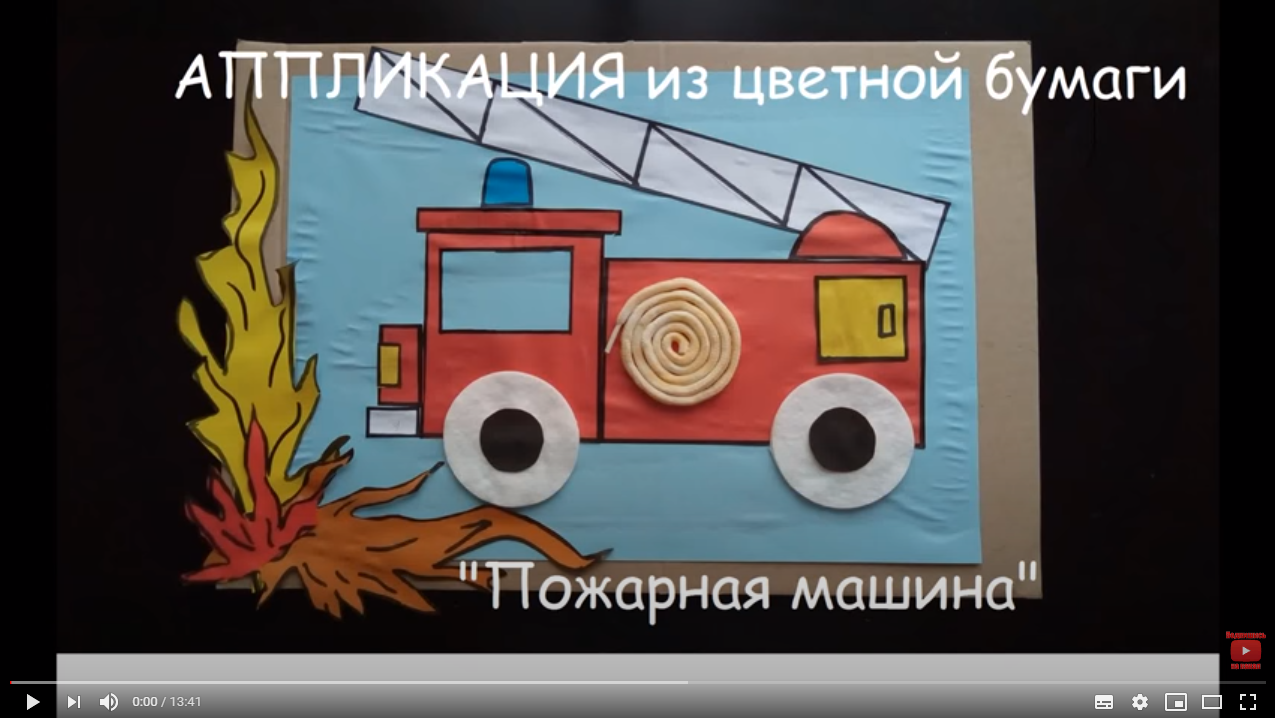 Беседа о пожароопасных ситуациях;- рассматривание иллюстраций о правилах пожарной безопасности;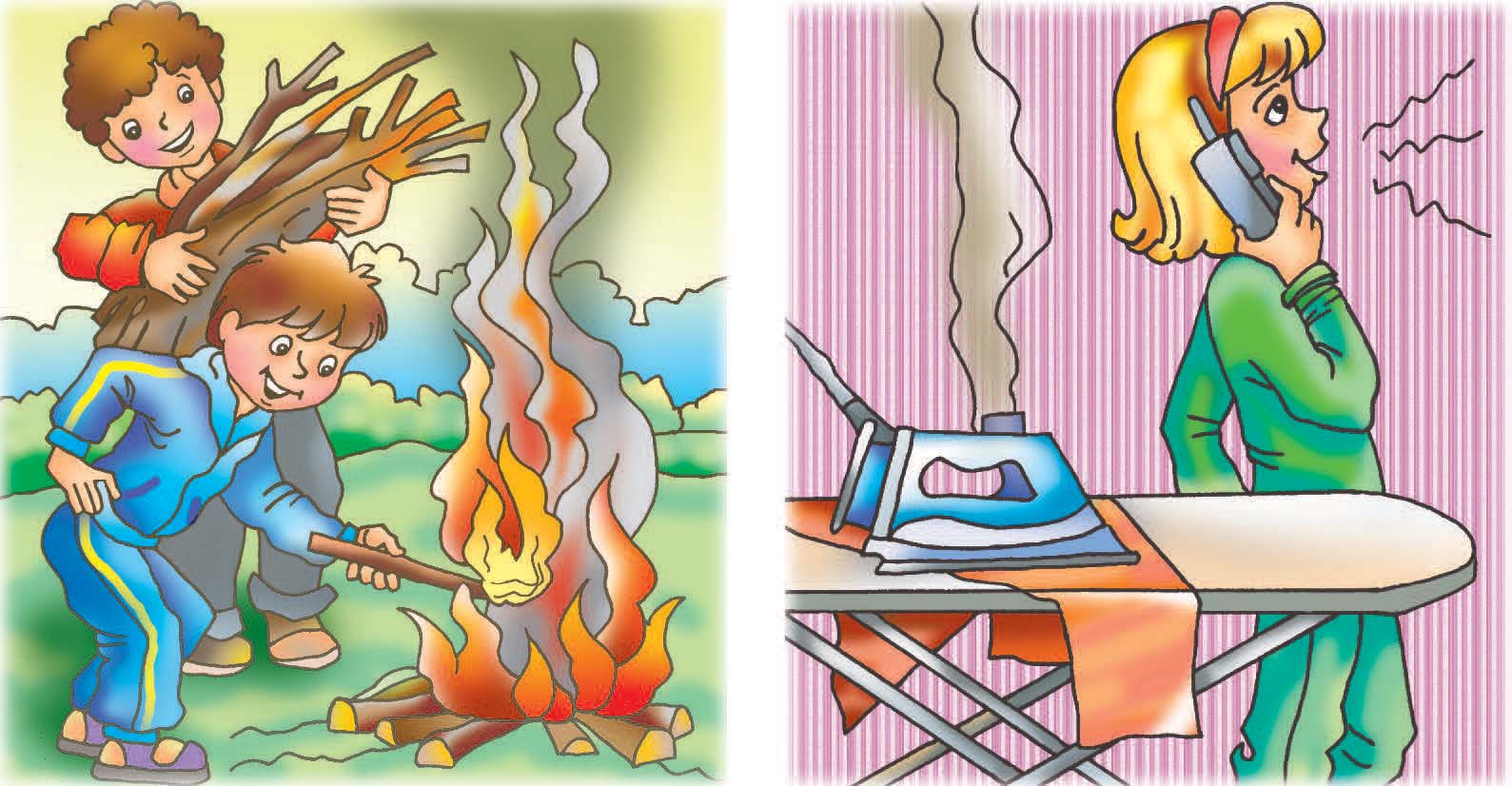 Практическая работа: отправь фото своей пожарной машины.